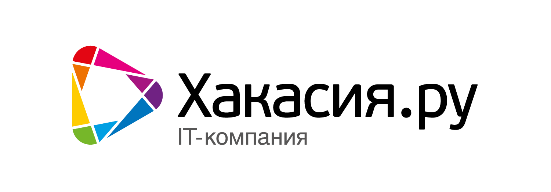 Руководство пользователяРасширение конфигурации «Спецификация договоров»Версия 1.0Заполнение спецификаций договоровПосле установки расширения «Спецификация договоров» и перезапуска 1С в карточках договоров контрагентов будет доступна Спецификация, к заполнению которой можно перейти по соответствующей ссылке – рисунок1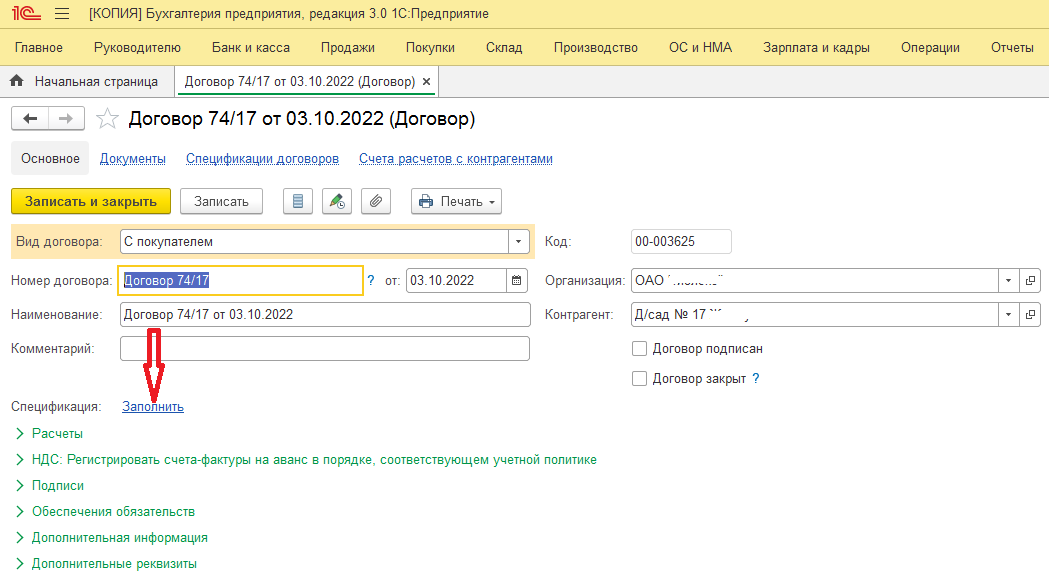 рисунок 1В форме заполнения спецификации договора нужно указать перечень номенклатуры, количество и цены – рисунок 2. По окончании заполнения нажать кнопку «Записать и закрыть».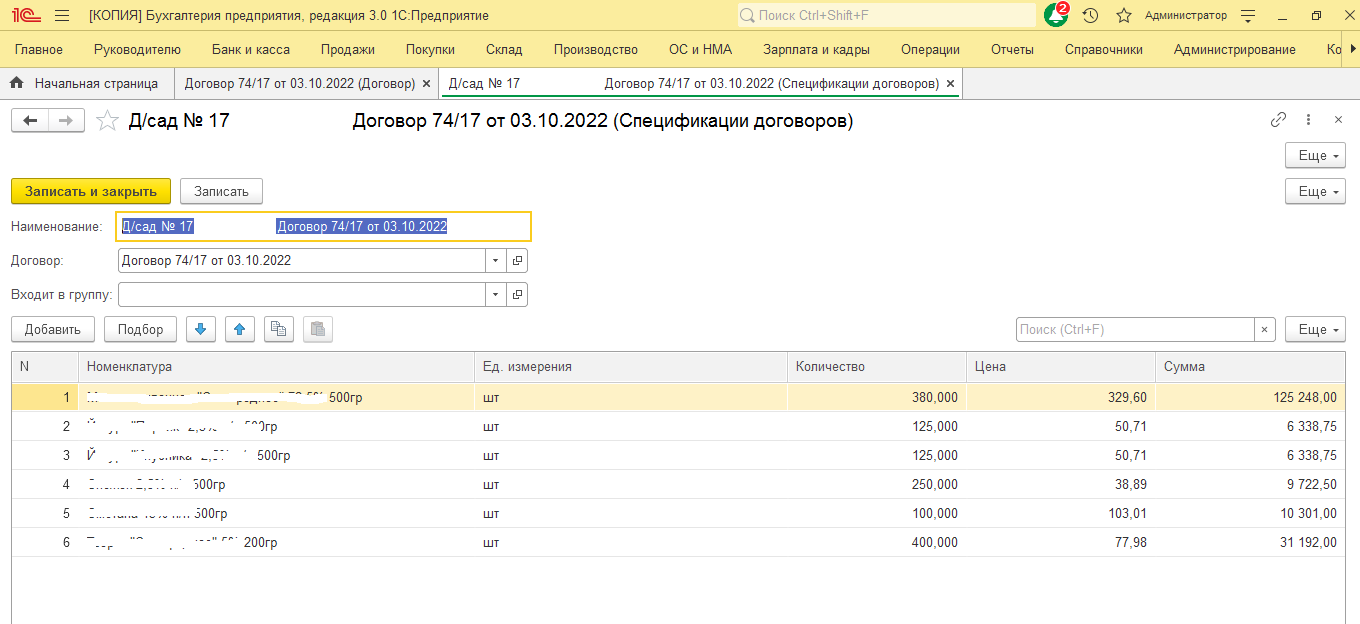 рисунок 2После этого в карточке договора будет отображаться краткая информация об основной спецификации – рисунок 3рисунок 3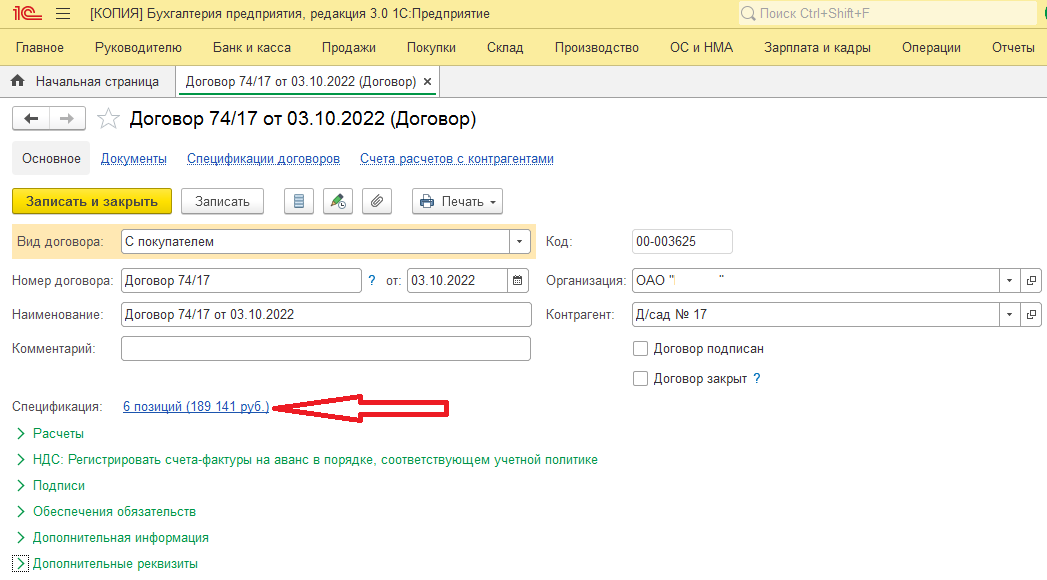 У договора может быть несколько спецификаций, одна из которых должна быть отмечена как основная. Для работы со списком спецификаций по договору, нужно перейти по ссылке «Спецификации договоров», основная спецификация в списке слева отмечена зеленым флажком.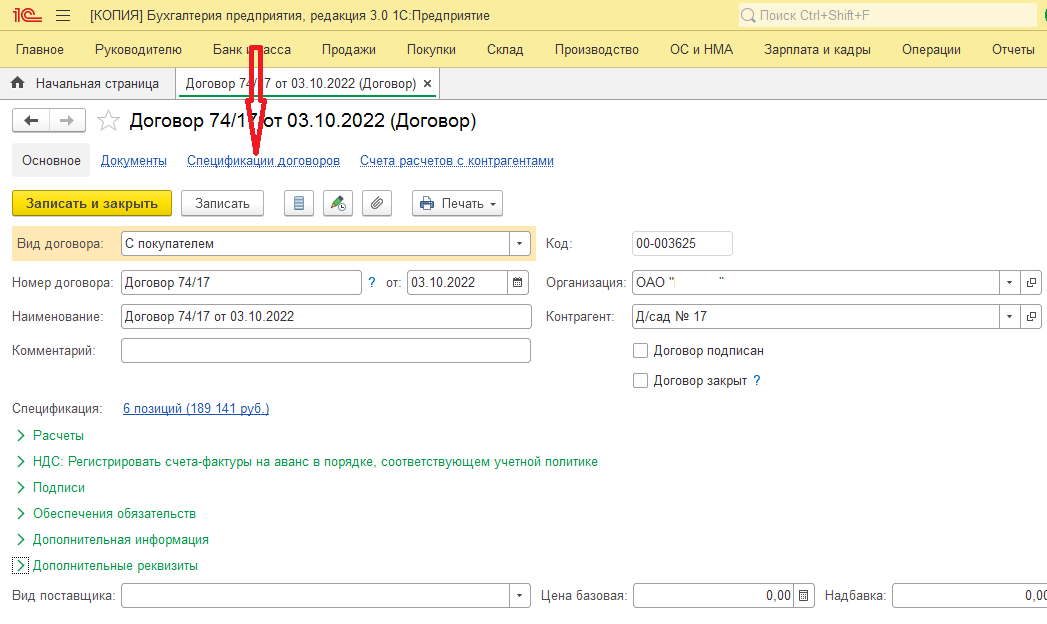 рисунок 4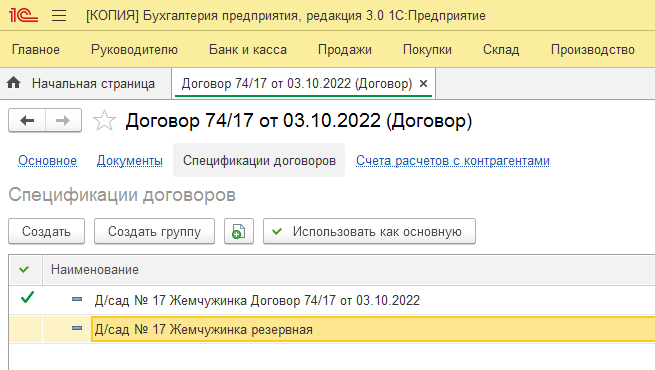 рисунок 5Использование спецификаций договоровПри записи документов «Счета покупателям» и «Реализация товаров» информационная система будет анализировать обороты по договору контрагента на превышение Спецификации и выдавать об этом сообщение пользователю. 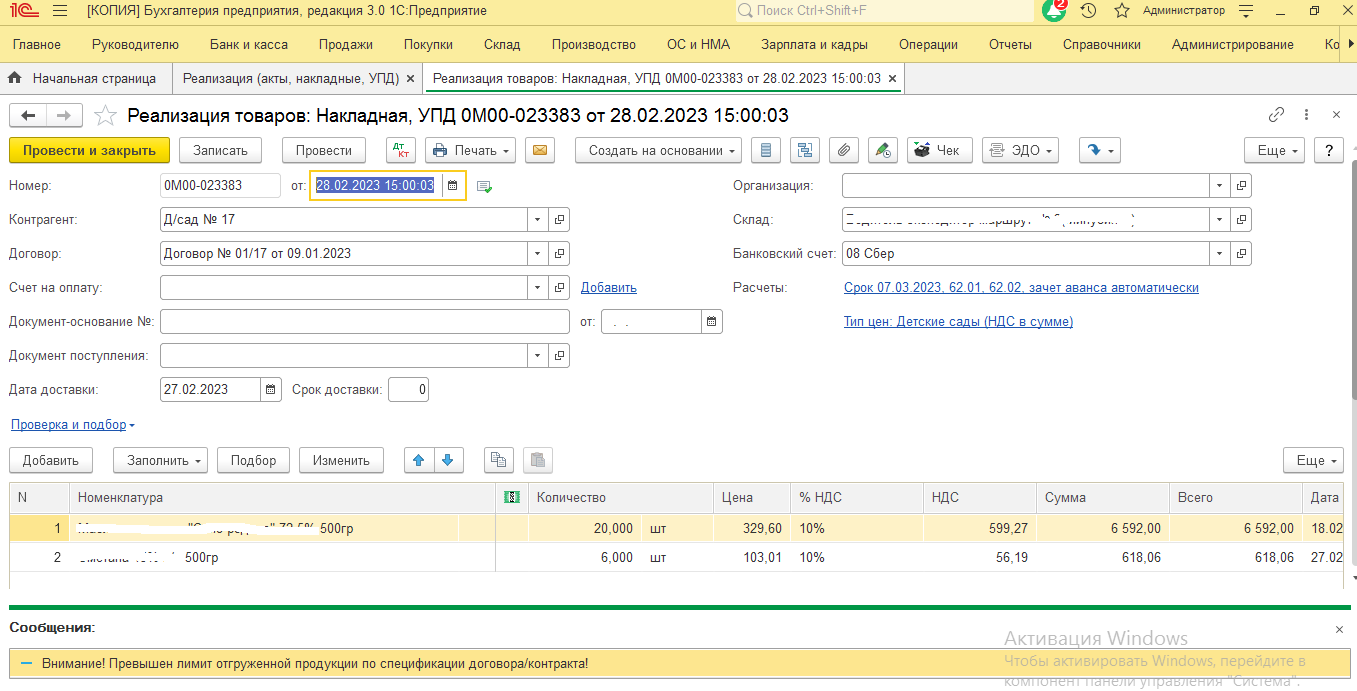 рисунок 6